REČENIČNI  ZNAKOVINA  KRAJ  REČENICE  STAVI  TOČKU. , UPITNIK ?,  ILI  USKLIČNIK ! .A  ONDA  SPOJI  REČENICU  S  ODGOVARAJUĆIM  ZNAKOM.IMAM  MAMU  I  TATU ____ KAKO  SE  ZOVEŠ _____HURA _____SRETAN  ROĐENDAN _____KOLIKO  JE  SATI _____VOLIM  PJEVATI _____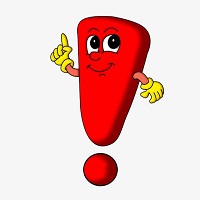 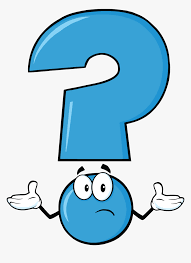 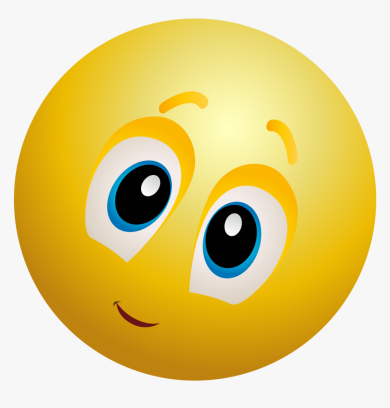 